Государственное бюджетное профессиональное образовательное учреждение «Новгородский областной колледж искусств                         
им. С.В. Рахманинова»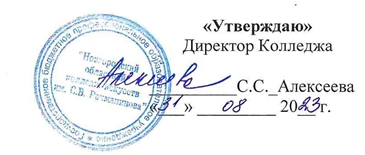 Рабочая программаПринята на заседании Предметно-цикловой комиссииПротокол №1 от « 31» августа 2023 г.Рабочая программа дисциплины История мировой культуры составлена в соответствии с Федеральным Государственным стандартом СПО по специальности 51.02.03 Библиотековедение, утвержденным приказом Министерства образования и науки Российской Федерации от 27 ноября 2014 г. N 1357 (ред. от 13.07.2021г.).«Согласовано»Заместитель директора по учебной и организационно-методической работе:Содержание1.ПОЯСНИТЕЛЬНАЯ ЗАПИСКА	42. Структура и содержание учебной дисциплины	103. КОНТРОЛЬ И ОЦЕНКА РЕЗУЛЬТАТОВ УЧЕБНОЙ ДИСЦИПЛИНЫ………………………………………234. условия реализации ПРОГРАММЫ дисциплины	28ЛИСТ ПЕРЕУТВЕРЖДЕНИЯ РАБОЧЕЙ ПРОГРАММЫ………………………………………………………..33ЛИСТ РЕГИСТРАЦИИ ИЗМЕНЕНИЙ, ВНЕСЕННЫХ В РАБОЧУЮ ПРОГРАММУ…………………………34ПОЯСНИТЕЛЬНАЯ ЗАПИСКАОбластьпримененияпрограммыРабочая программа учебной дисциплины «История мировой культуры» является частью основной образовательной программы в соответствии с ФГОС по специальности СПО 51.02.03Библиотековедение, утвержденной приказом Министерства образования и науки Российской Федерации от 27 ноября 2014 г. N 1357 (ред. от 13.07.2021г.) углубленной подготовки в части освоения основного вида профессиональной деятельности по специальности 51.02.03Библиотековедение   с квалификацией специалиста среднего звена " Библиотекарь, специалист по информационным ресурсам». Библиотекарь, специалист по информационным ресурсам готовится к следующим видам деятельности:4.4.1. Технологическая деятельность (формирование библиотечных фондов, аналитико-синтетическая обработка документов, их хранение; применение прикладного программного обеспечения, информационно-телекоммуникационной сети "Интернет" (далее - сеть Интернет); информационное и справочно-библиографическое обслуживание пользователей библиотек).4.4.2. Организационно-управленческая деятельность (планирование, организация и обеспечение эффективности функционирования библиотеки в соответствии с меняющимися потребностями пользователей библиотек; ведение учетной документации и контроль за качеством предоставляемых услуг населению; прием управленческих решений, руководство коллективом библиотеки).4.4.3. Культурно-досуговая деятельность (реализация досуговой и воспитательной функции библиотеки, организация досуговых мероприятий; обеспечение дифференцированного библиотечного обслуживания пользователей библиотеки; приобщение к национальным и региональным традициям).4.4.4. Информационно-аналитическая деятельность (использование коммуникативных и информационных технологий в профессиональной деятельности; применение мультимедийных технологий; оценивание результативности различных этапов информатизации библиотеки; анализ деятельности отдельных подсистем автоматизированных библиотечно-информационных систем (далее - АБИС) и формулировка требований к их дальнейшему развитию; использование внешних баз данных и корпоративных ресурсов библиотечно-информационных систем).1 Общие и профессиональные компетенции.Библиотекарь, специалист по информационным ресурсам должен обладать общими компетенциями, включающими в себя способность:ОК 1. Понимать сущность и социальную значимость своей будущей профессии, проявлять к ней устойчивый интерес.ОК 2. Организовывать собственную деятельность, определять методы и способы выполнения профессиональных задач, оценивать их эффективность и качество.ОК 3. Решать проблемы, оценивать риски и принимать решения в нестандартных ситуациях.ОК 4. Осуществлять поиск, анализ и оценку информации, необходимой для постановки и решения профессиональных задач, профессионального и личностного развития.ОК 5. Использовать информационно-коммуникационные технологии для совершенствования профессиональной деятельности.ОК 6. Работать в коллективе, обеспечивать его сплочение, эффективно общаться с коллегами, руководством, потребителями.ОК 7. Ставить цели, мотивировать деятельность подчиненных, организовывать и контролировать их работу с принятием на себя ответственности за результат выполнения заданий.ОК 8. Самостоятельно определять задачи профессионального и личностного развитиязаниматься самообразованием, осознанно планировать повышение квалификации.ОК 9. Ориентироваться в условиях частой смены технологий в профессиональной деятельности. Библиотекарь, специалист по информационным ресурсам должен обладать профессиональными компетенциями, соответствующими видам деятельности: Технологическая деятельность.ПК 1.1. Комплектовать, обрабатывать, учитывать библиотечный фонд и осуществлять его сохранность.ПК 1.2. Проводить аналитико-синтетическую обработку документов в традиционных и автоматизированных технологиях, организовывать и вести справочно-библиографический аппарат библиотеки.ПК 1.3. Обслуживать пользователей библиотек, в том числе с помощью информационно-коммуникационных технологий.ПК 1.4. Использовать формы и методы научно-методической деятельности.ПК 1.5. Использовать маркетинговые принципы в библиотечно-информационной деятельности. Организационно-управленческая деятельность.ПК 2.1. Организовывать, планировать, контролировать и анализировать работы коллектива исполнителей, принимать управленческие решения.ПК 2.2. Планировать, организовывать и обеспечивать эффективность функционирования библиотеки (информационных центров) в соответствии с меняющимися потребностями пользователей и условиями внешней среды.ПК 2.3. Осуществлять контроль за библиотечными технологическими процессами.ПК 2.4. Выявлять и внедрять инновационные технологии, способность применять знание принципов организации труда в работе библиотеки.ПК 2.5. Соблюдать этические и правовые нормы в сфере профессиональной деятельности.ПК 2.6. Применять знания коммуникативных процессов в управлении библиотекой, принципов управления персоналом.ПК 2.7. Ведение документации в управленческой деятельности библиотеки. Культурно-досуговая деятельность.ПК 3.1. Создавать условия для реализации творческих возможностей пользователейповышать их образовательный, профессиональный уровень и информационную культуру.ПК 3.2. Обеспечивать дифференцированное библиотечное обслуживание пользователей библиотеки.ПК 3.3. Реализовывать досуговую и воспитательную функции библиотеки.ПК 3.4. Приобщать пользователей библиотек к национальным и региональным традициям.ПК 3.5. Создавать комфортную информационную среду, обеспечивающую дифференцированный подход к различным категориям пользователей.ПК 3.6. Владеть культурой устной и письменной речи, профессиональной терминологией.Информационно-аналитическая деятельность.ПК 4.1. Использовать современные информационные и телекоммуникационные технологии в профессиональной деятельности.ПК 4.2. Использовать прикладное программное обеспечение в формировании библиотечных фондов.ПК 4.3. Создавать и использовать базы данных в профессиональной деятельности.ПК 4.4. Использовать информационные ресурсы и авторитетные файлы корпоративных информационных систем.ПК 4.5. Использовать программные средства повышения информационной безопасности.Учебная дисциплина «История мировой культуры» в структуре основной профессиональной образовательной программы принадлежит к циклу «Профильные учебные предметы».2. Цель и задачи предметаЦелью курса является: дать представление об истории человеческой культуры в соответствии с хронологическим принципом изложения, познакомить со спецификой и закономерностями развития различных мировых культур, ввести студентов в мир художественной культуры, выработать у них навыки самостоятельного овладения миром ценностей культуры и научить использовать эти знания для совершенствования своей личности и профессионального мастерства. Задачи курса:1)  ввести учащихся в мир художественной культуры, проследив смену культурных эпох и стилей на протяжении всей истории человечества; изучить общие закономерности культурного развития человечества; освоить неповторимые феномены искусства, созданные разными народами в разные эпохи на примере конкретных произведений искусства; показать роль личности «художника» в формировании культуры нации.2)  способствовать формированию у студентов позитивного отношения к необходимости сохранения памятников культуры, к их изучению, эмоционального отношения к пониманию художественных ценностей, необходимости приобщения к мировому культурному наследию;3)  используя формы самостоятельной работы, способствовать развитию у студентов умения ориентироваться в культурных эпохах и стилях, формировать личную точку зрения на художественные ценности, сравнивать произведения различных видов искусства.Рабочая программа составлена в соответствии с рабочей программой воспитания и календарным планом воспитательной работы (http://noki53.ru/about/programma-vospitaniya.php).3. Требования к уровню освоения содержания курсаВ результате изучения профильных учебных предметов обучающийся должен:уметь:узнавать изученные произведения и соотносить их с определенной эпохой, стилем, направлением;устанавливать стилевые и сюжетные связи между произведениями разных видов искусств;пользоваться различными источниками информации о мировой художественной культуре;выполнять учебные и творческие задания (доклады, сообщения);использовать приобретенные знания и умения в практической деятельности и повседневной жизни для:выбора путей своего культурного развития;организации личного и коллективного досуга;выражения собственного суждения о произведениях классики и современного искусства;самостоятельного художественного творчества;знать:основные виды и жанры искусства;изученные направления и стили мировой художественной культуры;шедевры мировой художественной культуры;особенности языка различных видов искусства;    Образовательная деятельность при освоении образовательной программы или отдельных ее компонентов организуется в форме практической подготовки.          Образовательная деятельность при освоении образовательной программы или отдельных ее компонентов организуется с использованием средств электронного обучения, с применением дистанционных образовательных технологий. информационно-справочные системыэлектронные учебники (по многим дисциплинам есть в нашей библиотеке: ЭБС «Лань»)электронные приложения к учебникамучебные базы данных (библиотека колледжа: электронный читальный зал Президентской библиотеки имени Б.Н. Ельцина)электронные дидактические материалыобразовательные видеофильмыфоторепродукции картин, памятников архитектуры и скульптуры, фотоизображения окружающего мира (природы и общества) и т.п.аудио фрагменты (аудио фрагменты текста, аудио лекции, звуковые комментарии к рисункам, речевые фрагменты персоналий и др., музыкальные композиции)презентацииВ зависимости от целей занятий могут использоваться электронная почта, социальные сети, мессенджеры.4. Объем дисциплины, виды учебной работы Обязательная учебная нагрузка студента – 144 час., время изучения – 1, 2, 3, 4 семестры. Форма итогового контроля – зачёты (1-3 сем.), экзамен (4 сем.).5. Тематический планСпециальность – 51.02.03 Библиотековедение. Форма обучения - очная6. Распределение учебной нагрузки по семестрамСпециальность: 51.02.03Библиотековедение.Форма обучения - очнаяСодержание дисциплины и требования к формам и содержанию   текущего, промежуточного, итогового контроля (программный минимум, зачетно-экзаменационные требования).2.1 Содержание дисциплины.        ВВЕДЕНИЕ В ПРЕДМЕТ.Понятие культуры. Культура как предмет исторического исследования. Эволюция этого понятия в истории человечества, Многогранность определений культуры. Культура как результат человеческой деятельности. Материальная и духовная культура. Функции культуры. Культура и цивилизация. История культуры как вид культурологии.РАЗДЕЛ I. ИСТОРИЯ МИРОВОЙ КУЛЬТУРЫ.Тема 1.1. Культура первобытного общества.                    Формирование первобытной культуры. Роль археологии и этнографии в изучении первобытной культуры. Периодизация первобытной истории (палеолит, мезолит, неолит). Синкретический характер первобытной культуры. Возникновение религиозных представлений. Религия и мораль. Религия и искусство. Изобразительное искусство и его эволюция. Становление фольклора. Понятие мифа. Зарождение ритуального действа. Музыка. Пантомима. Празднества. Пиктография, узелковое письмо - как первая форма сообщений и их роль в развитии письменности.Культовые сооружения. Культура первобытного общества как начальная стадия развития культуры человечества.Студент должен знать: характерные черты первобытной культуры в основные периоды развития человеческого общества; памятники эпохи палеолита, мезолита, неолита, бронзы.Студент должен уметь: видеть связь между первобытным искусством и процессом формирования духовной жизни человека.Тема 1.2. Древнейшие цивилизации Востока, Центральной иЛатинской Америки.Культура Древнего Египта. Создание централизованного государства в долине реки Нил, Периодизация истории Древнего Египта. Обожествление верховной власти. Пантеон богов. Утверждение бессмертия - основа мировоззрения египтян и их культа. Заупокойный культ. Пирамиды, заупокойные храмы. ‘Книга мёртвых». Погребальные статуи и маски. Возникновение научных знаний: развитие астрономии, математики, медицины. Школы писцов. Иероглифическая письменность. Жанровое разнообразие литературы. "История Сину Хета" - шедевр древнеегипетской прозы. Религиозная реформа Аменхотепа IV. Искусство реалистического скульптурного портрета. Ансамбли Карнака и Луксора в Фивах. Пещерные храмы Рамзеса II. Культура Месопотамии. Месопотамия - важнейший центр мировой цивилизации и древней городской культуры. Шумеро-Аккадская культура. Религия и мифология. Клинопись. Литература. "Сказание о Гильгамеше" -выдающийся памятник шумерской культуры. Зиккураты. Глиптика. Развитие научных знаний.Ассиро-Вавилонская культура. Вавилон - центр культурной жизни. Свод законов царя Хаммурапи. Мардук - единый главный бог государства. Создание библиотек. Библиотека Ашшурбанапала. Развитие математики астрономии, медицины, географии, астрологии. Создание словарей, позволяющих изучать языки соседних народов. Дворцовые и храмовые комплексы. Висячие сады Семирамиды.Культура Древней Индии. Становление древнеиндийской цивилизации. Религия. Веды - древнейший памятник индийской религиозной литературы. Строительство городов. Буддизм. Каменное зодчество - ступы, чайтва, стамбхи. Распространение письменности. Санскрит. Эпические произведения - "Махабхарата" и "Рамаяна". Индуизм Пещерный комплекс в Карли. Основные направления в изобразительном искусстве и в скульптуре. Театр. Калидаса-классик древнеиндийской драматургии и лирической поэзии.Культура Древнего Китая. Становление Древнекитайской
цивилизации. Религия и мифология. Культ предков. Иньские гадательные
надписидревнейший памятник китайской письменности.Градостроительство. Даосизм. Конфуций. "Книга перемен", "Книга песен" -древние памятники китайской литературы. Прикладное искусство. Буддизм. Развитие естественнонаучных знаний. Культ грамотности, образованности. Исторические, прозопоэтические произведения. Музыкальная палата. Дворцовые комплексы. Ансамбль "Храм неба". Великая китайская стена. Портретная живопись.Культура майя. Мифологические представления, концепция жизни и смерти, религиозные воззрения. Культ Кецалькоатля. Дворцы и храмы. Пирамиды. Скульптура. Иероглифическая письменность. Эпос "Пополь-Вух1 Живопись. Музыка, драматическое искусство. Система летоисчисления, календарь. Достижения в области астрономии, математики, медицины.Культура инков. Возникновение цивилизации. Общественный строй. Религия. Поклонение солнцу. Письменность. Национальный храм в Инти в Кориканге. Золотой сад в Куско. Изобразительное и прикладное искусство. Развитие естественнонаучных знаний.Культура ацтеков. Становление государства ацтеков. Общественное устройство. Религия. Жречество. Обряды жертвоприношения. Дворцы и храмы Теночтитлана. Каменная скульптура. Письменность, Календарь времени, календарь жизни.Студент должен знать: процесс возникновения древнейших цивилизаций; неравномерность их становления и развития; выдающиеся памятники древних культур.Студент должен уметь: объяснить причины возникновения ранних государств; разбираться в особенностях религиозных верований и их влияния на формирование культуры каждого народа; оценить вклад древнейших цивилизаций в культурную сокровищницу человечества.Тема 1.3. Античная культура.Крито-микенская культура. Монументальные дворцовые комплексы критских правителей. Кносский дворец. Микенские "Львиные ворота", "Толосы". Письменность.Культура Древней Греции. Устное поэтическое творчество. "Одиссея" и "Илиада", Гомера. Пантеон богов. Сложение системы архитектурных ордеров. Куросы и коры. Вазовая роспись. Алфавитное письмо. Олимпийские игры. Афинская демократия времён Перикла. Система образования. Наука. Основные философские школы и направления: Демокрит, школа Сократа, академия Платона, лицей Аристотеля. Театр. Трагедии Эсхила, Софокла, Еврипида, Расцвет античной комедии - Аристофан, Мирон, Поликлет, Фидий, Скопос, Пракситель, Лисип - выдающиеся скульпторы Древней Греции. Распространение древнегреческого языка, образа жизни, системы воспитания и образования на огромной территории державы Александра Македонского. Мусейон в Александрии -крупнейший научный центр. Выдающиеся учёные эпохи эллинизма. Сооружения научно-практического назначения - морской маяк на острове Форос, башня ветров в Афинах. Менандр и реалистическая бытовая комедия. Портретная скульптура, пейзаж в живописи, бытовые картины, садово-декоративная скульптура.Культура Древнего Рима. Возникновение Рима. Влияние италийской, этрусской, греческой культуры на культуру Древнего Рима. Периодизация истории Древнего Рима Религия и мифология. Патриотизм как основа римской идеологии и системы ценностей. Римское право. Риторика. Литература. историография. Храмовое строительство - периптер, ротонда. Арки, аркады, акведуки. Триумфальные арки, форум Трояна. Термы. Колизей. Пантеон. Возникновение христианства. Базилики, катакомбы, культовые здания центрического типа. Христианская живопись и литература. Роль христианства в разрушении античной культуры.Студент должен знать: исторические предпосылки и главные черты античного типа культуры; особенности развития художественной культуры; наиболее известные памятники; имена выдающихся деятелей.Студент должен уметь: объяснить влияние античной культуры на последующее культурное развитие человечества.Тема 1.4Культура Византии.                      Византия как важнейший центр высочайшей культуры средневековой Европы. Основные этапы развития византийской культуры. Христианство в Византийской империи. Традиция как важнейшая черта византийской культуры. Образование и его социальная значимость. Сохранение традиций античной образованности. Развитие науки. Философия и теология. Усиление императорской власти. Идея союза христианской церкви и христианской империи, Литература: агиография, гимнография, церковно-полемическая литература. Византийская эстетика. Мозаики, фрески, миниатюры. Иконография. Базилика и крестово-купольные храмы. Храм Св.Софии в Константинополе. Церковная музыка.Студент должен знать: основные особенности формирования византийской культуры; художественную систему Византии; наиболее выдающиеся памятники архитектуры, литературы и искусства.Студент должен уметь: видеть роль христианства в формировании византийской культуры; понимать значение византийской культуры и её воздействие на культуру Запада и Востока.Тема 1.5. Культура европейского Средневековья.                    Пути становления феодальной культуры и её главные особенности. Основные этапы развития культуры в эпоху Средневековья. Особенности мышления человека в период средневековья. Религия как главный компонент средневекового общества. Ереси, инквизиция. Монашество. Рыцарство как социально-культурный феномен эпохи. Схоластика - средневековая философия. Суммы Августина Аврелия и Фомы Аквинского. Античность в средневековой культуре. Семь свободных искусств. Появление университетов. Наука. Начало книгопечатания. Алхимия, астрономия, магия.                          Система видов и жанров средневекового искусства. Канон, аллегория - важнейшие средства выразительности искусства. Жития святых и видения - ведущие литературные жанры раннего средневековья. Героический эпос. Рыцарская литература: куртуазная лирика, романы. Городская литература: фаблио, баллады. Трубадуры, труверы, миннезингеры. Певческие школы. Праздники и карнавалы. Архитектура и живопись. Романский стиль. Храм, монастырь, рыцарский замок - главные типы архитектурных сооружений. Готическийстиль.  Строительство кафедральных соборов, ратуш. Круглая скульптура. Расцвет книжной миниатюры.Студент должен знать: истоки культуры средневековья; роль христианства как всеобъемлющей идеологической формы; особенности романского и готического стиля, их проявление в различных видах искусства на примере сохранившихся памятников.Студент должен уметь: объяснить причины внутренней дифференциации средневековой культуры; оценить роль монастырей в жизни средневековой Европы; назвать характерные признаки стилей; понимать место средневековья в формировании единой европейской культуры и в развитии мирового историко-культурного процесса.Тема 1.6. Культура эпохи Возрождения.                      Исторические предпосылки возникновения культуры Возрождения. Перемены в духовной жизни общества. Гуманистичность мировоззрения. Соединение нового прочтения античности с новым прочтением христианства. Культура Возрождения - культура свободных городов. Эстетический и этический идеал Возрождения - образ универсального человека, создающего самого себя.                      Развитие наук - Коперник, Парацельс, Джордано Бруно, Мигель Сервет.
Неоплатонизм - Н.Макиавелли, Т.Мор, Кампанелла. Итальянское
Возрождение. Флоренция как важнейший центр гуманистического
движения. А.Данте, Ф.Петрарка, Д.Боккаччо - выдающиеся поэты
Возрождения, создателиитальянского литературного языка. Сандр Боттичелли, Филиппо Брунеллески, Леонардо да Винчи, Рафаэль. Микеланджело, Тициан - титаны эпохи Возрождения. Становление светской музыки. Развитие театра.                 Северное Возрождение. Эразм Роттердамский - гуманист и просветитель. Ян Ван Эйк - основоположник нидерландской школы живописи. Творчество Босха, Брейгеля. Немецкое Возрождение. Творчество А, Дюрера, Грюнвальда, Ганса Гольбейна Младшего, Лукаса Кранаха Старшего.                      Искусство Возрождения в Испании. Эль Греко. Возрождение во Франции,Жан Фуке. Литература: Мигель де Сервантес. Лопе де Вега. Франсуа Рабле, Шекспир.Эпоха Возрождения - начало дифференциации культур.Студент должен знать: характерные черты эпохи Возрождения; основные этапы ренессансной культуры; выдающихся деятелей и их произведения.Студент должен уметь: объяснить причины изменения мировоззрения в эпоху Возрождения; разбираться в особенностях развития различных видов искусства и литературы; разбираться в особенностях художественной культуры Возрождения отдельных стран Европы.Тема 1.7. Западноевропейская культура XVII века.                     Начало нового этапа в истории Западной Европы. Становление капиталистического способа производства и его влияние на развитие культуры. Утверждение реалистического мировоззрения. Ф.Бэкон. Т.Гоббс, Б.Спиноза, Д.Локк. Деизм в религии. Наука: Г.Галлилей, И.Кеплер, И.Ньютон.                      Усиление интереса к конкретной личности, к характеру человека. Портретная живопись. Пейзажное искусство. Развитие бытового, исторического, анималистического жанров. Натюрморт. Обогащение творческого метода и языка искусства. Барокко, Классицизм. Появление реалистических тенденций. Формирование национальных школ в искусстве (Караваджо, Веласкес, Рубенс, Рембрандт).                      Музыкальная культура. Литература Классицизма. Архитектурные ансамбли.Студент должен знать: социально-культурные особенности эпохи; тенденции развития европейской культуры XVII века; стилевое разнообразие в искусстве; знать имена деятелей культуры и их произведения.Студент должен уметь: различать художественные стили; объяснить жанровое разнообразие; узнавать произведения великих мастеров; назвать основные тенденции в развитии театра и музыкальной культуры.Тема 1.8. Культура эпохи Просвещения.         Социально-экономические предпосылки эпохи Просвещения. Просвещение - время безграничной веры в человеческий разум, в возможности перестроить общество на разумных началах. Французские философы просветители -Вольтер, Монтескье, Жан-Жак Руссо, Дидро. "Великая энциклопедия" - кодекс французского Просвещения. Просветительский реализм в литературе - Дефо, Свифт. Теория эстетического воспитания Шиллера. Иоганн Вольфганг Гёте. "Веймарский классицизм". Эстетические принципы просветительского реализма в творчестве Лессинга. Новые художественные стили в европейском искусстве. Антуан Ватто -основоположник рококо в живописи. Сентиментализм. Черты реализма в живописи У. Хогарта, Д. Рейнолдса. Расцвет музыки как самостоятельного вида искусства. Появление новых музыкальных форм - фуга, симфония, соната. Публичные концерты - новая форма музыкальной жизни. Творчество В.Моцарта, И.Гайдна. Л.Бетховена.    Эпоха Просвещения и формирование национальной американской культуры.                  Влияние европейского Просвещения на развитие культуры в России.                     Студент должен знать: причины формирования нового типа культуры; отличительные черты культуры европейского Просвещения; художественные стили и их особенности; памятники культуры и их создателей.                     Студент должен уметь: отличать произведения различных стилей; объяснить влияние рационалистического мышления на формирование художественного самосознания культуры.Тема 1.9. Культура XIX века.Важнейшие политические события в социально-культурном аспекте. Промышленная революция в Европе. Расцвет естествознания. Создание системы наук. Идеализация средневековья и его культуры - В. Скотт. Особенности развития архитектуры и скульптуры. Музеи. Выставочные залы. Основные направления в художественной культуре Европы и Америки (романтизм, критический реализм, натурализм, импрессионизм, постимпрессионизм и др.).Выдающиеся представители различных школ и направлений: Байрон, Гюго, Мицкевич, Эдгар По, Гейне, Берлиоз, Шопен, Вебер, Шуман, Лист, Вагнер, Делакруа. Милле, Курбе и др.Студент должен знать: причины перехода от традиционной цивилизации к индустриальному обществу; многообразие направлений в развитии философии, науки и искусства; великих писателей, музыкантов, художников, творчество которых во многом определило дальнейшие пути развития мировой культуры.Студент должен уметь: объяснить процесс модернизации, происходящий в Европе; охарактеризовать художественные стили, школы и направления на примере произведений выдающихся мастеров.Тема 1.10. Культура XX века. Основные социокультурные характеристики эпохи. Исключительная роль науки в системе культуры XX века - Мария Кюри, Фрейд, Эйнштейн, Маркони, братья Райт и др. Технические достижения в искусстве. Средства массовой информации. Художественные стили и направления (фовизм, сюрреализм, экспрессионизм, кубизм, футуризм, абстракционизм, поп-арт). Наивное искусство. Массовая и элитарная культура. Молодёжные субкультуры.Парадоксы и противоречия в культуре XX века.            Студент должен знать: тенденции доминирующие в развитии культуры XX века; причины появления модернизма и его проявления в различных видах искусства; сущность постмодерна и его характерные черты.           Студент должен уметь: видеть причины глубоких изменений в культурной жизни общества в XX веке; объяснить возникновение новых форм отражения мира, противопоставленных гармоническим формам классического искусства.РАЗДЕЛ 2. ИСТОРИЯ ОТЕЧЕСТВЕННОЙ КУЛЬТУРЫТема 2.1. Характерные черты отечественной культуры.Органическая связь с православием; сохранение многих элементов языческой культуры; формирование отечественной культуры на особом социо-этнокультурном пространстве, принадлежащем к Европе и Азии; давние традиции милосердия; народность отечественной культуры; развитие отечественной культуры рывками.Способность отечественной культуры сохранять свои характерные черты даже после великих потрясений - как одно из подтверждений её мощи и потенциальных возможностей.Студент должен знать: духовные основы и ценности древнерусской культуры.Студент должен уметь: объяснить роль языческого и византийского фактора в становлении древнерусской культуры.Тема 2.2. Культура языческой Руси.Культурные традиции восточных славян - истоки и основа древнерусской культуры. Языческий пантеон и его иерархия в разные периоды, соотношение культов природы и предков. Причины и факторы, определившие многовековую живучесть языческих культурных традиций - в обрядовой стороне православных праздников, в живописи, архитектуре, литературе музыке, мироощущении людей.Студент должен знать: месторазвитие восточных славян и его роль в формировании древнерусской культуры; функции богов; памятники.Студент должен уметь: объяснить восточнославянскую картину мира.Тема 2.3. Культура Киевской Руси.Значение христианизации для становления государственности Руси и её художественной культуры. Влияние византийской культуры на культуру восточных славян. Развитие городов и расцвет ремёсел. Развитие письменности на Руси. Летописание. "Слово о полку Игореве" - шедевр древнерусской литературы. Деревянное и каменное зодчество. Иконопись. Прикладное искусство.Студент должен знать: дату крещения Руси; художественное своеобразие культуры Киевской Руси; памятники литературы, архитектуры и искусства.Студент должен уметь: объяснить особенности двойственной природы религиозной веры на Руси и как это отразилось на развитии художественнойкультуры.Тема 2.4. Локальные особенности развития культуры в разных русских землях (XII -XIII в.в.).Черты общности и целостности древнерусской культуры, проявлявшиеся в экстремальной ситуации раздробленности и татаро-монгольского ига.Культура Великого Новгорода и Владимиро-Суздальской земли.    Отражение татаро-монгольского нашествия в устном народном творчестве. Сказание о битве на Калке, о разорении Рязани Батыем, о Невской битве, Ледовом побоище и других событиях.Студент должен знать: особенности локальных культур; виды и жанры древнерусского искусства; памятники архитектуры, литературы и искусства.Студент должен уметь: объяснить причины раздробленности; видеть отличия различных художественных школ.Тема 2.5. Русское Предвозрождение (ХIУ-ХУ вв.).Характеристика сущности русского Предвозрождения. Сергий Радонежский и развитие русского монашества. "Золотой век" русской иконописи. Строительство белокаменной Москвы и превращение её в художественный центр Руси. Расцвет зодчества в Новгороде и Пскове.Куликовская битва и её отражение в литературно-художественных памятниках "Задонщина" и "Сказание о Мамаевом побоище".Расцвет книжного дела; книгописные мастерские и библиотеки при монастырях.Студент должен знать: значение термина «предвозрожденние»; исторические и идеологические предпосылки к обновлению русской культуры; имена крупнейших деятелей эпохи; памятники.Студент должен уметь: видеть пути формирования общерусской культуры; объяснить роль Москвы и других городов в этом процессе.Тема 2.6. Русская культура XVI века.Завершение формирования великорусской народности. Объединение местных культур. Возникновение книгопечатания. Светская публицистика. Еретические движения как культурно - историческое явление. Возникновение шатрового стиля - наивысшее достижение русской архитектуры XVI века. Тенденции развития живописи в XVI веке: расширение круга тем, интерес к темам всемирной и русской истории, становление жанра исторического портрета.Студент должен знать: процессы сложения русского централизованного государства; памятники культуры и искусства.Студент должен уметь: раскрыть характерные черты русской культуры XVI века; объяснить особенности развития архитектуры и искусства.Тема 2.7. Русская культура XVII века.Главное содержание культурно-исторического процесса в XVII веке -начавшееся разрушение средневекового мировоззрения, обмирщение культуры. Развитие грамотности и просвещения. Выпуск книг светского содержания. Просветительская деятельность Симеона Полоцкого. Славяно-греко-латинская академия - первое в России высшее учебное заведение. Развитие научных знаний. Великий раскол и его воздействие на отечественную культуру. Появление светских жанров в литературе. Усиление светских мотивов в архитектуре и живописи.Студент должен знать: причины социально-культурных перемен в русском обществе; значение термина «секуляризация культуры»; особенности художественной культуры; памятники.Студент должен уметь: назвать факторы, определяющие условия развития русской культуры XVII века; видеть новые черты в архитектуре, литературе и искусстве.Тема 2.8 Петровские преобразования и отечественная культура.Развитие национальной культуры - основное содержание историко-культурного процесса в XVIII веке в России. Объективная необходимость петровских преобразований в области культуры. Становление профессионального образования и светской школы. Регламентация места церкви в жизни общества. Отражение новых тенденций и процессов общественной жизни в литеретуре и искусстве. Создание Академии наук. Строительство Петербурга. Портрет - ведущий жанр в искусстве. Появление гравюры.Студент должен знать: цели и задачи реформ; коренные преобразования во всех сферах духовной жизни; признаки стиля «барокко»; имена деятелей эпохи и их творения.Студент должен уметь: объяснить значение петровских преобразований для русской культуры; видеть разницу между искусством средневековья и искусством нового времени.Тема 2.9. Русская культура XVIII века.Отечественная культура в период утверждения "просвещённого абсолютизма". Система образования. Создание сети закрытых сословных учебных заведений. Открытие Университета, Академии художеств. Появление публичных библиотек. Создание Российской Академии. Деятельность Е.Р. Дашковой. Деятельность М.В.Ломоносова.Классицизм - господствующее направление в художественной культуре 2-ой пол.ХУШ века. Литература. Деятельность В.К.Тредиаковского, А.П.Сумарокова. Д.И.Фонвизина, Г.И. Державина, Н.М.Карамзина. А.Н.Радищева.Театральная культура. Деятельность первого в России государственного театра. Ф.Г.Волков. Крепостные театры.Музыка.   Формирование   композиторской   школы.   Изобразительное искусство Складывание системы жанров в академической живописи. Архитектура классицизма.Студент должен знать: особенности сложной общественной жизни в её развитии и многообразии вариантов и форм, жанров и направлений; стили; имена деятелей культуры и искусства, их творчество.Студент должен уметь: объяснить процесс «обмирщения» русской культуры на примерах художественных произведений; видеть признаки сближения русской культуры с западной.Тема 2.10. Русская культура XIX века.Творчество А.С.Пушкина как высшее выражение подъёма культуры в конце XVIII - первой половины XIX века. Грани творчества национального гения. А.С. Пушкин - ярчайший выразитель русского национального духа. Преломление характерных черт отечественной культуры в личности и творчестве Н.В.Гоголя, В.Г.Белинского. Ф.М.Достоевского, И.С.Тургенева, А. Н.Островского.Утверждение «реалистического» метода как основного в русской художественной культуре. Композиторы "Могучей кучки". Частная опера С.И.Мамонтова. Художники - передвижники.Повышение роли театра в духовной жизни русского общества.Студент должен знать: особенности формирования русской национальной культуры; основные художественные направления; выдающихся деятелей культуры и искусства; творческое наследие.Студент должен уметь: видеть характерные черты русского романтизма; объяснить принципы критического реализма.Тема 2.11."Серебряный век" русской культуры.Общая характеристика "культурного ренессанса" в России на рубеже XIX - XX в.в. Достижения русской литературы. Расцвет отечественной науки и искусства. Наступление качественно нового этапа в развитии периодической печати и книгоиздательства, музейного и библиотечного дела. "Золотой век" русского меценатства.Направления   в   развитии   русской   литературы   рубежного   времени: реализм,   неоромантизм,   символизм,   акмеизм,   футуризм,    "крестьянскиепоэты".  Реформа оперного и драматического театров. Русский балет. "Русские сезоны".Создание художественного фонда в России: Третьяковская галерея. Музей изящных искусств, Русский музей, Эрмитаж, Театральный музейА.А.Бахрушина.Модернизм в художественной культуре.Студент должен знать: понятие «Серебряный век»; процессы обновления разнообразных видов и жанров художественного творчества; имена деятелей искусства и их произведения.Студент должен уметь: дать характеристику модернизма, символизма, акмеизма, футуризма; русского авангарда, объединения «Мир искусства».Тема 2.12. Становление советской культуры (1917 - 20-е годы).  Отношение советской власти к культуре и культурному наследию. Пролеткульт, гонения на интеллигенцию, судьба дворцов, усадеб, музеев и библиотек. Попытки сохранения культурного достояния.   Итоги "культурной революции" первых лет советской власти: борьба с неграмотностью, отделение церкви от государства и школы, создание единой трудовой школы, распространениевысшего и среднего образования, формирование новой интеллигенции, формирование авторитетных научных школ.Студент должен знать: комплекс мероприятий, проведённых советской властью в области культуры и их результаты; имена деятелей культуры.Студент должен уметь: объяснить сложность и противоречивость культурных преобразований советского государства.Тема 2.13. Отечественная культура 30 - 50-ых годов XX века.Состояние отечественной культуры в 30-50-ые годы в условиях тоталитарного режима. Объективные достижения развития культуры в 30-50-ых годах: ликвидация неграмотности, введение всеобщего среднего образования, успехи в области физики, биологии, физиологии, авиации, космонавтики. Доминирующие тенденции развития культуры: крайняя политизация и идеологизация образования, науки, литературы и искусства; ужесточение государственного контроля и регламентации во всех областях духовной жизни.Студент должен знать: особенности культурного развития в условиях тоталитарного режима; понятие «социалистический реализм»; «нейтральный» стиль; концепцию двухпоточности искусства; деятелей культуры; выдающиеся произведения искусства.Студент должен уметь: оценить истинный вклад в развитие советской культуры представителей разных национальностей и разных идеологических убеждений.Тема 2.14. Хрущёвская "оттепель" и отечественная культура.Начало демократизации общественной жизни в 60-ые годы XX века. Отражение "оттепели" в литературе и искусстве: А.Солженицын, Е.Евтушенко. А.Вознесенский. Б.Ахмадулина, Д.Гранин. Ю.Бондарев; театры -"Современник", "На Таганке": становление авторской песни (Б.Окуджава, Ю.Визбор, А.Галич, В.Высоцкий); утверждение в литературе В.Шукшина, В.Солоухина, В.Распутина, А.Вампилова.Реставрация административно-командной системы в конце 60-70-ых годов. Восстановление контроля над культурой. Процессы над инакомыслящими (Бродский, Даниэль, Синявский). Общественная позиция А.Д.Сахарова. Театр "На Таганке" как один из центров оппозиции режиму. Авангардные направления в музыке, живописи, скульптуре.Студент должен знать: понятия «хрущёвская оттепель», «поэтический бум», «альтернативная культура», «деревенская проза», «андеграунд»; деятелей культуры и искусства.Студент должен уметь: объяснить причины подъёма науки и культуры, причины диссидентства.Тема 2.15 Культура «Русского Зарубежья»."Русское Зарубежье" - особое культурно-историческое явление, охватывающее всех выходцев из России, укоренившихся в зарубежных странах, но не растворившихся в другой культурной среде, сохранивших свой язык, культурные и бытовые традиции, обычаи. В культуре Русского Зарубежья отразился весь сложный и противоречивый спектр идей и настроений существовавших в России и выражавшихся в философии и психологии, в понимании проблем образования и воспитания, в искусстве религиозных и нравственных исканиях.Деятельность выдающихся русских эмигрантов обогатила литературу, искусство и многие отрасли науки. Всё это даёт основание говорить о том, что русская культура в эмиграции внесла существенный вклад во всю мировую культуру XX века.Студент должен знать: причины эмиграции; виды культурной деятельности русского зарубежья; крупнейшие имена и труды соотечественников.Студент должен уметь: объяснить, в чём заключается уникальность культуры русского зарубежья.3. Требования к формам и содержанию текущего, промежуточного, итогового контроля.1.Спецификация практических занятий по учебной дисциплине«История мировой культуры».        Практическое занятие в форме семинара является вариантом контроля качества освоения учащимися вышеназванной дисциплины.  Назначение семинара: углубить систематизировать и закрепить теоретические знания, полученные студентом на лекции или в процессе самостоятельной работы над определённой темой. Семинар – практическое занятие, проводимое преподавателем с учебной группой, на котором предполагается активное участие каждого обучаемого.         В данной программе используется вариант учебного планового семинара, на котором обсуждаются вопросы  по наиболее сложным и важным темам изучаемой дисциплины  в учебной программе предусмотрено 6 семинарских занятий в объёме 12 академических часов, распределённых на III, IV,V , VI семестры.         Оценка качества ответа студентов может быть оформлена в виде следующей таблицы, заполняемой преподавателем в ходе занятия:Практическое занятие №1.Плансеминарскогозанятия Каковы общие тенденции развития художественной культуры великих     цивилизаций Ближнего Востока? В чем особенности художественной культуры Древнего Египта? В чем своеобразие художественной культуры Месопотамии?РекомендуемаялитератураАфанасьева, В., Луковнин, В., Померанцева, Я. Малая история искусств. Искусство Древнего Востока.М., 1976.Искусство Древнего Востока. Памятники мирового искусства. М.,1968. История зарубежного искусства. /Под ред. М.Т. Кузьминой, Н.Л. Мальцевой./.М, 1984. История Древнего Востока. /Под ред. В.И. Кузищева/. М., 1988. История Древнего мира. Ранняя древность. Кн. I, M., 1989. Херам К. Боги, гробницы, ученые/Пер, с нем. М.,1994. Культура Древнего Египта. М., 1975.Любимов Л. Искусство Древнего мира. Книга для чтения. М., 1980.Матье М.Э. Искусство Древнего Египта. Очерки истории и теории изобразительных искусств. М., 1958. Практическое занятие №2.План    семинарскогозанятия Исторические особенности формирования Византийской империи и их влияние на культуру. Христианство как доминанта культуры Византии. Художественная система Византии. Архитектура, изобразительное    искусство, музыка и театр, литератураРекомендуемаялитератураБычков В,В. Малая история византийской эстетики. М., 1994. Византийская литература. М., 1974. Культура Византии: В 3 т. М., 1984—1991. Лазарев В.Н. История византийской живописи. М., 1986. Малая история искусства. М., 1975.    Цвейг Стефан. Завоевание Византии. Собр. соч. М., 1996. Т. 2.,  Власов В.Г. Византийское и древнерусское искусство. Словарь терминов. М., 2003.Практическое занятие №3.План    семинарскогозанятияВозрождение как общеевропейский культурный феномен.Итальянское Возрождение.Особенности художественной культуры отдельных стран Европы.4.Титаны и шедевры эпохи Возрождения.РекомендуемаялитератураАлпатов М.В. Художественные проблемы итальянского Возрождения. М.,1971.Бартенев И.Л., Батажкова В.Н. Очерки истории архитектурных стилей. М., 1993.Баткин Л.М. Итальянское Возрождение в поисках индивидуальности. М., 1989.Гриненко Г.В. Хрестоматия по истории мировой культуры. М., 1999.Ильина Т.В. История искусств. Западноевропейское искусство. М., 1993.История искусства зарубежных стран: Средние века и Возрождение./Под ред. Ц.Г. Нессельштраус/. М, 1982.История культуры стран Западной Европы в эпоху Возрождения./Под ред. Л.М. Брагиной/. М., 2001.Леонардо да Винчи. Микеланджело. Рафаэль. Рембрандт. Биографические очерки/Авт. вступ. ст. Л .А. Аннинский. М., 1993.Лосев А.Ф. Эстетика Возрождения. М., 1978.Любимов Л.Д. Искусство Западной Европы: Средние века. Возрождение в Италии. М., 1996.Муратов П.П. Образы Италии. М., 1994.Уоллэйс Р. Мир Леонардо.  1452—1519. М., 1997.Фукс Э. Иллюстрированная история нравов: эпоха Ренессанса. М., 1993.Практическое занятие № 4.ПлансеминарскогозанятияХарактеристика системы культурных ценностей на рубеже XIX—XX веков. Соотношение «традиции» и «новаторства» в культуре переходного периода. Художественная культура в условиях кардинального изменения «картины
мира». Особенности художественного сознания и творчества.  Новое понимание человека в художественной культуре конца XIX—    начала XX века. Приоритеты и ценности в начале XX века. Новые виды искусства и новаторство в традиционных видах   искусства рубежа XIX—XX веков.РекомендуемаялитератураВислова А.В. На грани игры и жизни (Игра и театральность в художественной жизни России «серебряного века»)//Вопросы философии, 1997. № 12. Гидеон 3. Пространство, время, архитектура. М., 1977. Горюнов B.C., Тубли М.П. Архитектура эпохи модерна. СПб., 1992.Козловский П. Трагедия модерна. Миф и эпос XX века у Эрнста Юнгера//Вопросы философии, 1997. № 12.Ильина Т.В. История искусств. Западноевропейское искусство. М., 1993. Гл. «Искусство XX века».Ильина Т.В. История искусств. Русское и советское искусство. М., 1989. Гл. «Русское искусство конца XIX— начала XX века».На грани тысячелетий: мир и человек в искусстве XX в. М., 1992.Сумерки богов/Сост. и общ. ред. АЛ. Яковлева. М., 1989.Чередниченко Т.В. Музыка в истории культуры. М.,1994.Рабинович B.C. Западная литература. История духовных исканий. М., 1994.Турчин B.C. По лабиринтам авангарда. М., 1993.Эстетика. Словарь. М., 1989.Асеев Б.Н. Русский драматический театр от его истоков до конца XVIII века. Учебник для студентов театровед. фак-тов театр. ин-тов. 2-е изд., перераб. и доп. М, 1977.История Москвы: Краткий очерк. 3-е изд., исправл. и дополн. / Отв. ред. С.С.Хромов. М., 1978.История русского искусства: Учебник/Под ред. И.А. Бартенева, Р.И. Власовой. 3-е изд., перераб. и доп. М., 1987.Рапацкая Л.А. Русская художественная культура: Учеб. пособие. М., 1998.Сапронов П.А. Культурология: Курс лекций по теории и истории культуры. СПб., 1998.Хрестоматия по культурологии: Учеб. пособие/Составители Д.А. Лалетин, И.Т. Пархоменко, А.А. Радугин. Отв. редактор А.А. Радугин. М., 1998.Шевченко С.А. История России: Пособие для поступающих в вузы. Волгоград, 1998.История русской культуры IX—XX вв./Под ред. Л.В. Кошман. М., 2003.2. Спецификация итоговой формы контроля по учебной дисциплине «История мировой культуры».         В соответствии с требованиями Государственного образовательного стандарта СПО по специальности 51.02.03 «Библиотековедение» формой итогового контроля качества изучения вышеназванной дисциплины является экзамен. В рабочем учебном плане весь объём изучаемого материала в количестве 154 часов распределён на два курса обучения.         В  I семестре  учащиеся зачёт в объёме  33 часов, во II семестре – 41 час., в III семестре – 33 часов, а в IV семестре сдают экзамен в объёме 47 часов.        Контрольные работы и зачёт проводятся по вопросам, которые разрабатываются преподавателем и рассматриваются на предметной (цикловой) комиссии. Вопросы   формулируются таким образом, что ответы на них должны продемонстрировать следующие познания учащихся в области культур различных народов и эпох:          - исторические предпосылки и главные черты определённого типа культуры;         - особенности развития художественной культуры;          - наиболее известные памятники и имена выдающихся деятелей конкретной эпохи.      Критериями оценки ответа студента являются:        - полнота и конкретность ответа;        - последовательность и логика изложения;        - иллюстрация ответов историческими примерами;        - культура речи.3.Спецификация теста по учебной дисциплине«История мировой культуры».Тест является вариантом контроля качества изучения вышеназванной дисциплины. Вопросы теста составлены таким образом, что ответы на них должны продемонстрировать познания студентов в области истории культуры. Главная задача данного тестирования – проверить у учащихся знание хронологии, имён деятелей   культуры и ряда важных культурных событий. Тест содержит 15 вопросов, в каждом вопросе предлагаются три варианта ответа. Студенту необходимо выбрать и подчеркнуть правильные ответы.  Каждый правильный ответ соответствует 1 баллу.       На тестирование отводится не более 30 минут. Отведённое время должно быть строго соблюдено. Студент, ответивший правильно на 6 и менее вопросов, тестирование не проходит. На усмотрение преподавателя ему могут быть предложены дополнительные устные вопросы. Тесты могут выполняться на компьютере.Оценка за тестирование не должна рассматриваться как итоговая. Она должна составлять не более 40 процентов от всех видов работ, которые выполнял студент в течение периода времени до тестирования. 4.Условия реализации программы дисциплиныКарта учебно-методического обеспечения.Дисциплина  «История мировой культуры»Форма обучения очная.  Всего – 154 час., из них уроки – 144 час.                        Специальности: 51.02.03Библиотековедение.Таблица 1. Обеспечение дисциплины учебными изданиями.Таблица 2. учебно-методическими Обеспечение дисциплиныразработками.Материально-техническое обеспечение курса.Обеспечение дисциплины средствами обученияРеализация учебной дисциплины требует наличия учебного кабинета по истории мировой и отечественной культуры. Методические рекомендации преподавателям.Содержание тем может варьироваться в зависимости от специальности.Темы, пропущенные в результате снятия групп с занятий администрацией, могут быть заданы студентам для самостоятельного изучения.Методические рекомендации по организации самостоятельной работы студентов.      В современной системе организации учебного процесса отводится важная роль самостоятельной работе студентов, что увеличивает значимость текущего контроля знаний обучающихся, в том числе с использованием письменных работ, таких как эссе, рефераты, тесты. В связи с этим одна из основных задач учебного процесса сегодня - научить студентов работать самостоятельно. Научить учиться – это значит развить способности и потребности к самостоятельному творчеству, повседневной и планомерной работе над учебниками, учебными пособиями, периодической литературой и т.д., активному участию в научной работе.Одним из шагов к решению этих задач является формирование у студентов умения работать с первичными текстами и создавать тексты вторичные методом реферирования. (См. Ершова Л.Л. Методические рекомендации по написанию реферата: -НОКИ, 2021.-11 с.)Перечень основной и дополнительной учебной литературы:Аронов, А.А. История отечественной культуры XX века.- М.,1997.Березовская, Л.Г., Берлякова, Н.П.История русской культуры: Учебник: В 2 ч. - М.:ВЛАДОС, 2002.Борзова, Е.П. История мировой культуры.- СПб., 2001.Буркхардт, Я. Культура Италии в эпоху Возрождения. - М.,1996.Васильева, Л.Ю,.Зарецкая, Д.М, Смирнова, В.В. Мировая художественнаякультура.-М.,1997.Георгиева, Т.С. Русская культура: история и современность. - М.,1999.Головня, В.В. История античного театра. - М.,1972.Добиаш-Рождественская, А.О. Культура западноевропескогосредневековья. - М 1987.Древние цивилизации. / Под редакцией Г.М.Бонгард-Левина/. - М.,1976.Культурология. История мировой культуры. - М.,1995.Культура Древнего Рима. В 2-х тт. - М.1985.Культура и искусство Петровского времени. - Л., 1977.Культура эпохи Возрождения и Реформации. -Л., 1981.Лихачёв, Д.С. Культура русского народа Х- XVII вв. - М.-Л.,1961Львова, Е.П., Фомина, Н.Н., Некрасова, Л.М., Кабкова, Е.П. Мироваяхудожественная культура. От зарождения до XVII века (Очерки истории). - СПб.:Питер, 2006.Львова, Е.П., Некрасова, Л.М., Кабкова, Е.П., Стукалова, О.В., Олесина, Е.П.Мировая художественная культура. Эпоха Просвещения (+ СВ). - СПб.: Питер,2006.Львова, Е.П., Сарабьянов, Д.В., Борисова, Е.А., Фомина ,Н.Н., Березин, В.В., Кабкова,Е.П., Некрасова, Л.М. Мировая художественная культура. XIX век.Изобразительное искусство, музыка и театр (+ СВ). - СПб.: Питер, 2006.Малюга, Ю.Я. Культурология. - М.,2000Милюков, П.Н. Очерки по истории русской культуры. В 3-х т. - М.1993-1994.Мировая художественная культура. В 2-х т./Под редакцией проф.Б.А.Эренгросс/ - М.,2005.Модернизм: анализ и критика основных направлений. – М. 1986.Очерки истории русской культуры второй половины XIX в. /Подредакцией Н.М.Волынкина/. - М.,1993.Пожарская, М.Н. «Русские сезоны» в Париже : 1908-1929 – М1988.Полевой, В.М. Искусство Греции. - М., 1970.Рапацкая, Л.А. Искусство «Серебряного века». - М.,1996.Рапацкая, Л.А. Русская художественная культура. - М., 2002.Ренессанс. Барокко. Классицизм. - М.,1966.Рогов, Е.Н. Атлас истории культуры России.- М., 1993.Садохин, А.П. Мировая художественная культура. - М.: ЮНИТИ-ДАНА, 2006.Сарабьянов, Д.В. История русского искусства конца Х1Х-нач.ХХ века. -М.Л993.Соколов, А.Г. История русской литературы конца XIX - нач. XX века. - М.,1979.Тайлор, Э. Первобытная культура. - М.,1989.Удальцова, З.В. Византийская культура. - М.,1988.Яковкина, Н.И. Очерки русской культуры первой половины XIX века. - Л..1989.История мировой культуры : учебник и практикум для среднего профессионального образования / С. Н. Иконникова [и др.] ; под редакцией С. Н. Иконниковой, В. П. Большакова. — Москва : Издательство Юрайт, 2023. — 256 с. — (Профессиональное образование). — ISBN 978-5-534-09540-1. — Текст : электронный // Образовательная платформа Юрайт [сайт]. — URL: https://urait.ru/bcode/514699Лист переутверждения рабочей программыдисциплины (профессионального модуля)Рабочая программа: «История мировой культуры»одобрена на 2023/2024 учебный год на заседании предметно-цикловой комиссии Общеобразовательных дисциплинот 31 августа 2023 г., протокол № 1Председатель ПЦК	Рабочая программа: _____________________________________________________________________________________________________одобрена на 20__/20__ учебный год на заседании предметно-цикловой комиссии	_от	20	г., протокол №	Председатель ПЦК	(подпись)	(Инициалы  фамилия)Рабочая программа: _____________________________________________________________________________________________________одобрена на 20__/20__ учебный год на заседании предметно-цикловой комиссии	_от	20	г., протокол №	Председатель ПЦК	Рабочая программа: _____________________________________________________________________________________________________одобрена на 20__/20_учебный год на заседании предметно-цикловой комиссии	_от	20	г., протокол №	Председатель ПЦК	(подпись)	(Инициалы) фамилия)ЛИСТ РЕГИСТРАЦИИ ИЗМЕНЕНИЙ, ВНЕСЕННЫХ В РАБОЧУЮ ПРОГРАММУПУП.00 Профильные учебные предметы(наименование профессионального модуля)ПУП.01 История мировой культуры(раздел мдк, дисциплина)51.02.03 Библиотековедение(код и наименование специальности)Председатель ПЦКРазработчикиЛ.И. КашицинаЛ.Л. Ершова     (подпись)                                       (расшифровка)     (подпись)                                       (расшифровка)« 31» августа 2023 г.« 31» августа 2023 г.С.Н.Зимнева(подпись)(расшифровка)«31» августа 2023 г.«31» августа 2023 г.Вид учебной работыОбъем часовМаксимальная учебная нагрузка (всего)154Обязательная аудиторная учебная нагрузка (всего) 144в том числе:Зачёты и итоговая аттестация в форме экзаменаСамостоятельная работа студентов10Наименование разделов и темМакс, нагр. студ. (час.)Кол-во аудит. часов при очной форме обучения, в т ч. по программе воспитанияКол-во аудит. часов при очной форме обучения, в т ч. по программе воспитанияКол-во аудит. часов при очной форме обучения, в т ч. по программе воспитанияСамост. раб. студ.(час)I семестртеорет.практ.конс.Введение в предмет. Понятие культуры. Возникновение, основные периоды и тенденции в эволюции культуры.11Раздел 1 . История мировой культурыТема 1.1. Культура первобытного общества22Тема 1 .2. Древнейшие цивилизации Востока, Центральной и Латинской Америки.1311       2Тема 1 .3. Античная культура1512       21Зачёт:2       2 Всего за семестр:33             32             32II семестрТема 1.4. Культура Византии862Тема 1.5. Культура европейского Средневековья.1192Тема 1 .6. Культура эпохи Возрождения2015      41Зачёт:2      2Всего за семестр:414040III семестрТема 1 .7. Западноевропейская культура XVII века 981Тема 1 .8. Культура эпохи Просвещения 651Тема 1 .9. Культура XIX века 871Тема 1.10. Культура XX век 8611Зачёт:22Всего за семестр:333232IV семестрРаздел 2 История отечественной культуры Тема 2.1. Характерные черты отечественной культуры   11Тема 2.2. Культура языческой Руси   22Тема 2.3. Культура Киевской Руси4211Тема 2.4. Локальные особенности развития культуры в русских       землях (ХП-ХШ вв.)4211 Тема 2.5. Русское Предвозрождение (Х1У-ХУ вв.)   321Тема 2.6. Русская культура XVI века22Тема 2.7. Русская культура XVII века4211Тема 2.8. Петровские преобразования и отечественная культура3111Тема 2.9. Русская культура XVIII века422Тема 2.10. Русская культура XIX века321Тема 2.11. « Серебряный век» русской культуры4211Тема 2. 12. Становление советской культуры (1917 - 20-е годы)22Тема 2.13. Отечественная культура в 30-50-е гг. XX века22Тема 2. 14. Хрущёвская «оттепель» и отечественная культура4211Тема 2.15. Культура Русского Зарубежья4211 Всего за семестр:4740407Всего (в том числе экзамен):15414414410Вид учебной работыВсегоНомера семестровНомера семестровНомера семестровНомера семестровIIIIIIIVАудиторные занятия (теоретические занятия)14432403240Самостоятельная работа101117Всего15433413347Вид  итогового контролязачётзачётзачётэкзамен№№п\пНаименование показателейоценкиФамилия  обучаемыхФамилия  обучаемыхФамилия  обучаемыхПримечание№№п\пНаименование показателейоценкиИвановПетровМихайлов1234561Полнота и конкретность ответа2Последовательность и логика изложения3Связь теоретических изложений с практикой4Обоснованность и доказательность (аргументация) излагаемых положений5Наличие качественных показателей 6Иллюстрация ответов историческим фактом, примерами из личного опыта7Культура речи8Использование наглядных пособий и ТСО и т.п.Общая оценкаКоличество баллов               Оценка155 +145135-124+114104-93+8373-6-12Библиографическое описание изданияВид занятия, в котором используетсяЧисло обеспечиваемых часовКоличество экземпляровКоличество экземпляровУчебный кабинетБиблиотекаколледжа12345Львова Е.П., Фомина Н.Н., Некрасова Л.М., Кабкова ЕЛ. Мировая художественная культура «От зарождения до ХVII века» (Очерки истории). -СПб.: Питер, 2006. -416 с.: ил.Лекция, самост. раб.561-Львова Е.П., Некрасова Л.М., Кабкова Е.П., Стукалова О.В., Олесина Е.П. Мировая художественная культура Эпоха Просвещения (+ СВ). -СПб.: Питер, 2006. -464 с.: ил.Лекция, самост. раб.101-Львова Е.П., Сарабьянов Д.В., Борисова Е.А., Фомина Н.Н., Березин В.В., Кабкова Е.П., Некрасова Л.М. Мировая художественная культура ХЕХ век. Изобразительное искусство, музыка и театр (+ СВ). - СПб.: Питер, 2006. -464 с.: ил.Лекция, самост. раб.181-Садохин А.П. Мировая художественная культура -М.: ЮНИта-ДАНА, 2006. - 495 С.: илл. - (Серия «Со§1ю ег§о зит»)Лекции,самост. раб.1101-Березовская Л.Е., Берлякова Н.П .История русской культуры: Учебник: В 2 ч. - М.: ВЛАДОС, 2002.- 41. -400 с.Лекции,самост. раб.161-Березовская Л.Г., БерляковаН.П. История русской культуры:Учебник: В 2 ч. - М.: ВЛАДОС,2002.- Ч 2. -400 с.Лекции самост. раб.101-Емохонова Л.Г. Мировая художественная культура. Учебное пособие – М: «Академия», 1999.- 448с.: ил.Лекции самост. раб.124115Библиографическое описаниеВид занятия, в котором используетсяЧисло обеспечиваемых часовКоличество экземпляровКоличество экземпляровУчебный кабинетБиблиотека колледжаЕршова Л.Л. Методические рекомендации по написанию реферата: -НОКИ, 2009. -11 с.Самост. работа181-Максименко А.А. Методика подготовки и проведения семинарских занятий. Методическое пособие. -М.: ИПК СК, 1997. -24 с.Практические занятия121-Видеоматериалы, CD, DVDЛекции12086-Наименование и описание средств обученияВид занятия, в котором используетсяЧислообеспечиваемыхчасовКол-воэкземпляровВидеокассеты, CD, DVDЛекции12036TV, DVDЛекции1202компьютерЛекции, сам. работа1201Книги в кабинете ИМКЛекции, сам. работа14458InternetЛекции, сам. работа216кабельныйНомер измененияНомер листаДата внесения измененияФИО ответственного за внесение измененияПодписьответственного за внесение изменения